K1R112/3S2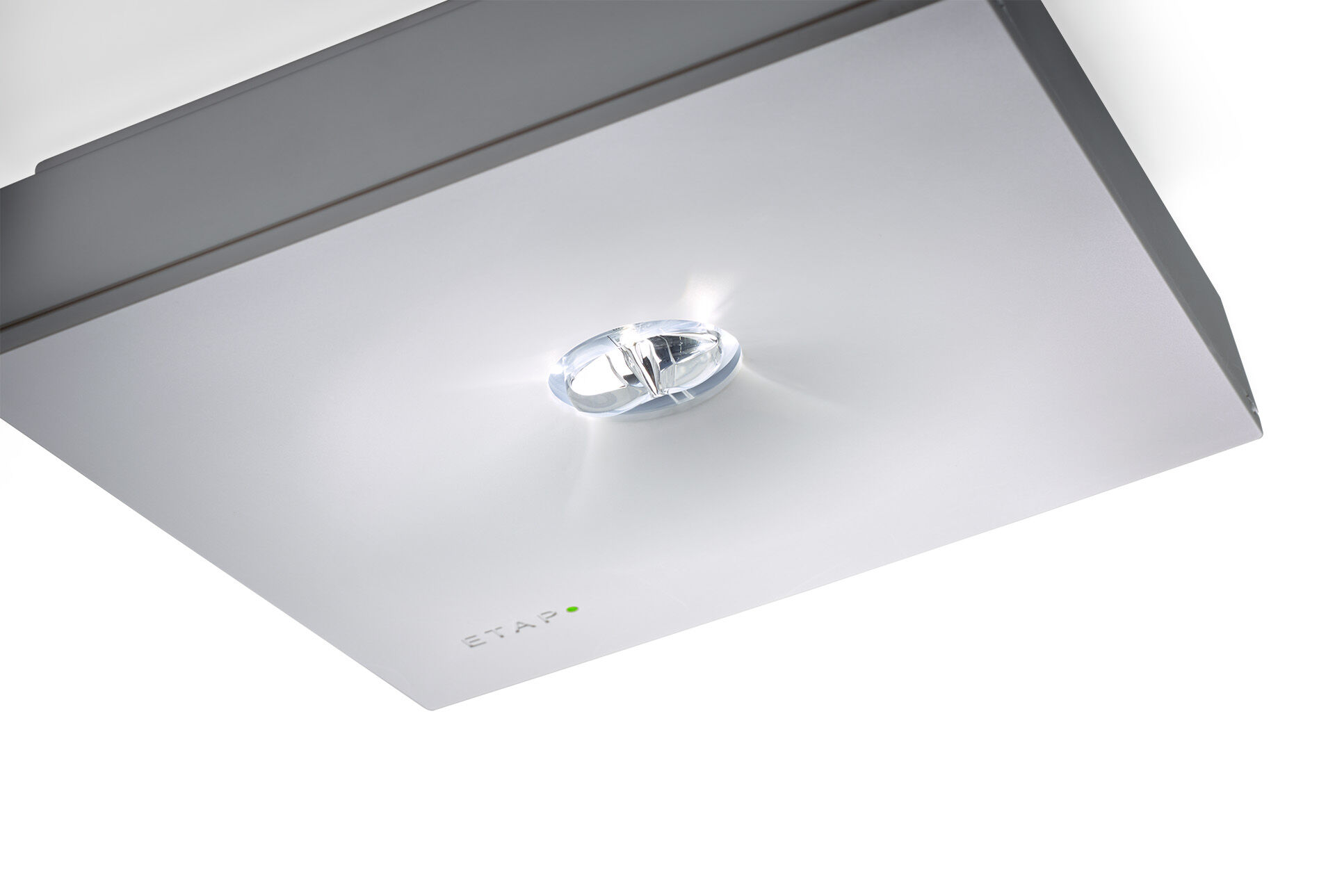 Luminaire d'éclairage de sécurité carré pour éclairage d'évacuation. En saillie.Luminaire autonome (contient batterie).Dimensions: 152 mm x 152 mm x 38 mm.Caisson en polycarbonate avec optique encastrée et aspect affleurant, ouverture sans vis, connexion électrique automatique, bornes enfichables (jusqu'à 2.5 mm²), accessoires en option pour montage en encastré, quatre trous pré-découpés Ø13mm sur les côtés.Distribution lumineuse en forme de ligne, optimisée pour 1 lux le long du chemin de fuite.Lumen en état de secours: 205 lm.Consommation de courant: 0.9 W.Interdistance chemin d’évacuation: à une hauteur de montage de 2.8 m, l'éclairage au sol est de 1 lux avec une interdistance ("b") de 19.9 m.Tension: 220-230V.Autonomie: 180 minutes Le luminaire contient les données de la lampe, la date et le type de la batterie, conformément à la norme EN 60598-2.22.Batterie: 4 x NiMh 1,2V 2,2Ah.Test de fonctionnement automatique toutes les semaines, test d’autonomie toutes les 13 semaines, selon EN 50172 et EN 62034.Mode permanent / non permanent sélectionnable, préréglé pour les applications les plus courantes.Classe d'électrique: classe II.Sécurité photobiologique EN 62471: RISK GROUP 1 UNLIMITED.Polycarbonate résistant aux chocs caisson, RAL9003 - blanc de sécurité.Degré de protection IP: IP42.Degré de protection IK: IK04.Essai au fil incandescent: 850°C.Garantie 5 ans sur luminaire, source de lumière, driver et batterieCertifications: CE, ENEC.Le luminaire a été développé et produit selon la norme EN 60598-1 dans une société certifiée ISO 9001 et ISO 14001.